EiweißeEiweiße [Proteine] sind wichtige Baustoffe in unserem Körper. Sie werden in jeder Zelle zum Aufbau der Zellstrukturen benötigt. Außerdem sind viele Wirkstoffe in unserem Körper, beispielsweise Hormone und Enzyme Eiweiße.Einteilung unserer Nährstoffe	1Hauptnährstoffe  Eiweiße [Proteine]	1Experimenteller Nachweis von Eiweißen	3Bestandteile eines Hühnereies	4Lexikon einiger Fachbegriffe	4Quellenangaben und Hinweise	5Einteilung unserer NährstoffeEinteilung nach der täglich aufzunehmenden MengeEinteilung nach der Funktion im OrganismusHauptnährstoffe  Eiweiße [Proteine]Vorkommen und Bedeutung im Organismuswichtige Baustoffe im Körper; auch Enzyme und Hormone sind Eiweißein Form von Enzymen sowie Hormonen steuernde Funktionen im Organismus [z.B. Stoffwechselprozesse, Wachstum und Entwicklung]; als Aufbaustoffe der Zellstrukturen, Gewebe und OrganeBausteineAminosäuren; es gibt 20 verschiedene Aminosäuren [proteinogene Aminosäuren], die am Eiweißaufbau beteiligt sind – davon kann der Mensch 12 im Körper selbst erzeugen [der Rest muss mit der Nahrung zugeführt werden, sind also essenziell]Eiweiß [Protein]ein Eiweißmolekül besteht aus meist hunderten, teilweise tausenden AminosäuremolekülrestenPeptideeine Verbindung aus 2 Aminosäuren nennt man Dipeptid, aus 3-en ein Tripeptid, aus bis etwa 100 dann PolypeptidTeilchen mit größerer Molekülmasse sind dann Eiweiße [Proteine]Erbinformation und arttypische Eiweißedie Reihenfolge der Aminosäuren [Aminosäuresequenz] in jedem spezifischen Eiweißmolekül ist genetisch festgelegt und als Erbinformation in der Erbsubstanz DNA gespeichert [je 3 nebeneinander liegende Paaren organischer Basen Adenin, Thymin, Cytosin bzw. Guanin in der DNA verschlüsseln eine Aminosäure, bilden also ein Gen]Schau einfach mal auf unsere Seite Genetik im Homepagebereich Biologie unterhttps://eqiooki.de/biology/genetic.phpEinteilung der Eiweiße nach ihrer HerkunftEigenschaften der Aminosäurenmehr oder weniger gut wasserlöslich, ansonsten spezifisch je nach StoffEigenschaften der Eiweißekaum oder nicht wasserlöslich; gerinnen [denaturieren] beim Erhitzen sowie bei Zugabe von Ethanol [Alkohol], Säuren, vielen Hydroxidlösungen, Schwermetallsalzen u.a. [irreversibel]Eiweißsynthese in der Zelle [Proteinbiosynthese]insbesondere in den RibosomenAufbau und AbbauAufbau [z.B. im Zellstoffwechsel] und Abbau [z.B. bei der Verdauung] erfolgen mit Hilfe spezifischer EnzymeOrte der EiweißverdauungMagen, Zwölffingerdarmeinige proteinogene Aminosäureninsgesamt gibt es 20 verschiedeneeinige weitere Aminosäuren in Kurzform...Experimenteller Nachweis von Eiweißenbeispielsweise ... TeststreifenBIURET-Reaktion  Probe mit einigen Tropfen verdünnter Natronlauge versetzen, dann mit einigen Tropfen Kupfer(II)-sulfatlösung, einige Minuten stehen lassen  Denaturierung [Gerinnung] und ViolettfärbungXANTHOPROTEIN-Reaktion  Probe mit einigen Tropfen konzentrierter Salpetersäure versetzen [Vorsicht! Stark ätzende Flüssigkeit! Giftige, ätzende Dämpfe! Abzug!]  Denaturierung [Gerinnung] und GelbfärbungBestandteile eines Hühnereies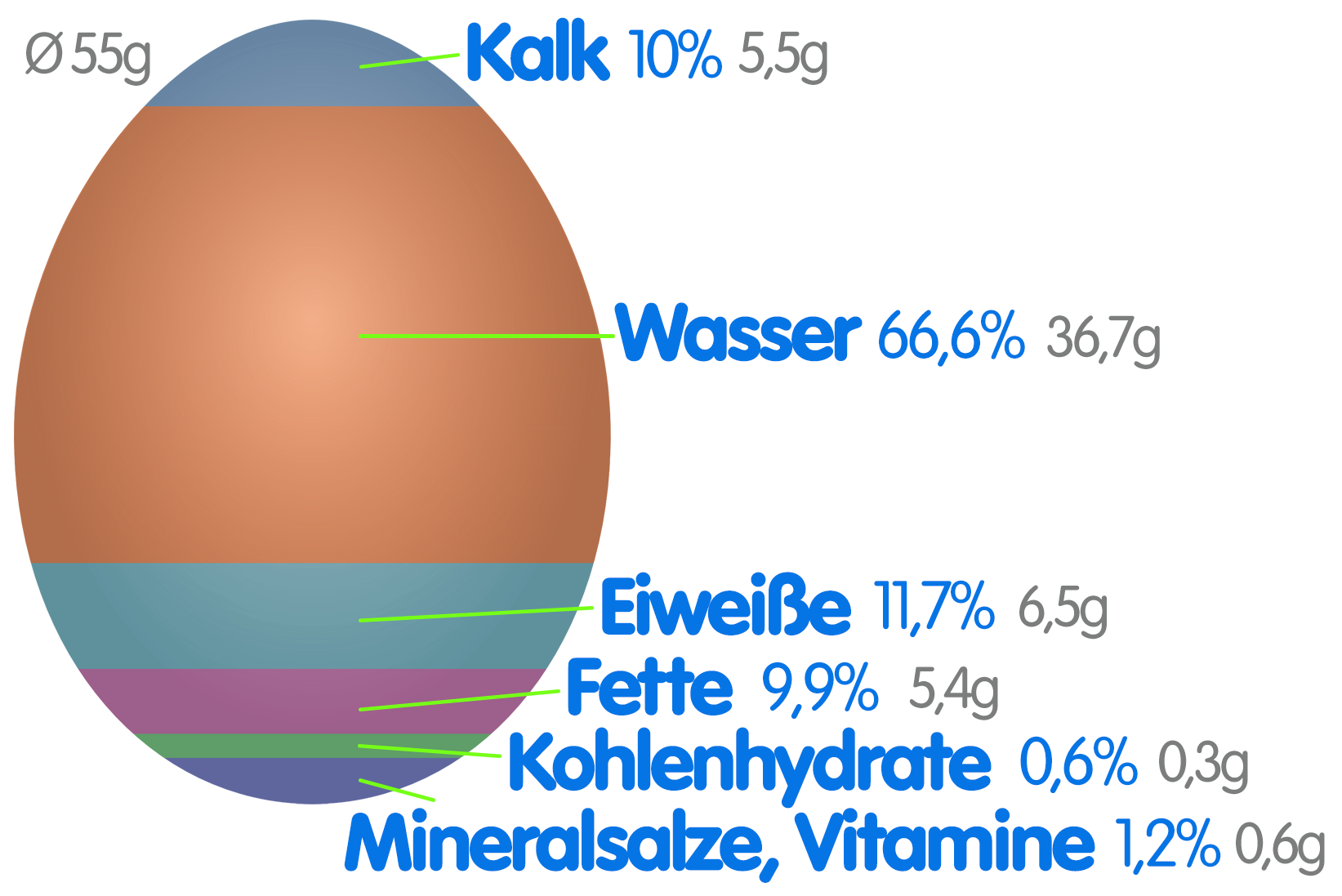 Lexikon einiger FachbegriffeSubstitution, Substitutionsreaktionorganisch-chemische Reaktionsart, bei der zwischen den Teilchen der Ausgangsstoffe Atome oder Atomgruppen ausgetauscht werdenKondensation[im chemischen Sinne] Substitution, bei der einfach gebaute anorganische Moleküle [z.B. Wasser] als Nebenprodukt entstehenVeresterungKondensation [Substitution], bei der aus Alkohol und Säure ein Ester und Wasser entstehenHydrolyseSubstitution, bei der ein organischer Stoff mit Wasser reagiertVerseifungHydrolyse eines Esters, wobei Säure und Alkohol entstehenAdditionsreaktionkurz Addition; organisch-chemische Reaktionsart, bei der man Atome oder Atomgruppen an Mehrfachbindungen angelagert [die dadurch aufgespalten werden]HydrierungAddition von WasserstoffEliminierungorganisch-chemische Reaktionsart, bei Atome oder Atomgruppen abgespalten werden [mindestens ein Reaktionsprodukt hat dadurch Mehrfachbindungen]DehydrierungEliminierung von WasserstoffWelternährung und Hungerauf unserer Homepage www.eineweltladen.info haben wir eine Sonderseite zu diesen Themen zusammengestelltMaterial zur gesunden Ernährungumfangreiche Informationen, Poster etc. findest Du unter www.sge-ssn.ch.MonomerEinzelbaustein [hier: der bei der Verdauung nicht weiter abgebaut wird]DimerDoppelbaustein bestehend aus der Verbindung zweier Monomer-MolekülePolymerRiesenmolekül [Makromolekül] besteht aus der Verbindung sehr viele Monomer-Moleküleirreversibelnicht umkehrbar [nicht rückgängig zu machen]; Gegenteil: reversibelQuellenangaben und HinweiseDie Inhalte dieser Webseite wurden urheberrechtlich durch den Autor zusammengestellt und eigenes Wissen sowie Erfahrungen genutzt. Bilder und Grafiken sind ausschließlich selbst angefertigt.Für die Gestaltung dieser Internetseite verwendeten wir zur Information, fachlichen Absicherung sowie Prüfung unserer Inhalte auch verschiedene Seiten folgender Internetangebote: wikipedia.de, schuelerlexikon.de, seilnacht.com, dsw.org, sge-ssn.ch, dge.de, unicef.de; darüber hinaus die Schroedel-Lehrbücher Chemie heute SI sowie SII [Ausgaben 2004 bzw. 1998 für Sachsen] und das Nachschlagewerk Duden Basiswissen Chemie [Ausgabe 2010] darüber hinaus die Schroedel-Lehrbücher Erlebnis Biologie, Klassen 7 bis 10 [Ausgaben 2005 für Sachsen] und das Nachschlagewerk Duden Basiswissen Biologie [Ausgabe 2010], außerdem die Unterrichtshilfen Biologie 8, Verlag Volk und Wissen 1985.weitere Materialien  So essen Sie. Unterrichtsmaterialien. Verlag an der Ruhr 2007, bearbeitet; Informationsmaterial der Schweizerischen Gesellschaft für Ernährung [SGE], bearbeitet; B. Watzl, Einfluss sekundärer Pflanzenstoffe auf die Gesundheit. In: Deutsche Gesellschaft für Ernährung (Hrsg.): 12. Ernährungsbericht Bonn 2012Zitate oder Kopien erfolgten nicht bzw. wurden in diesem Skript entsprechend vermerkt.Dieses Skript wurde speziell auf dem Niveau der Sekundarstufe I erstellt.NährstoffeNährstoffeNährstoffeHauptnährstoffeErgänzungs- und WirkstoffeWasserKohlenhydrate, Fette, EiweißeVitamine, Mineralstoffe und Spurenelemente, sekundäre PflanzenstoffeNährstoffeNährstoffeNährstoffeBaustoffe, TransportmittelBrennstoffeWirkstoffeAUFBAU DER ZELLENEiweißeMineralstoffeLÖSEN, TRANSPORTIERENWasserENERGIEERZEUGUNGFetteKohlenhydrateSTOFFWECHSELSTEUERUNGVitamineMineralstoffesekundäre Pflanzenstoffeeinzelne Aminosäuren schematischAusschnitt aus einem Eiweißmolekül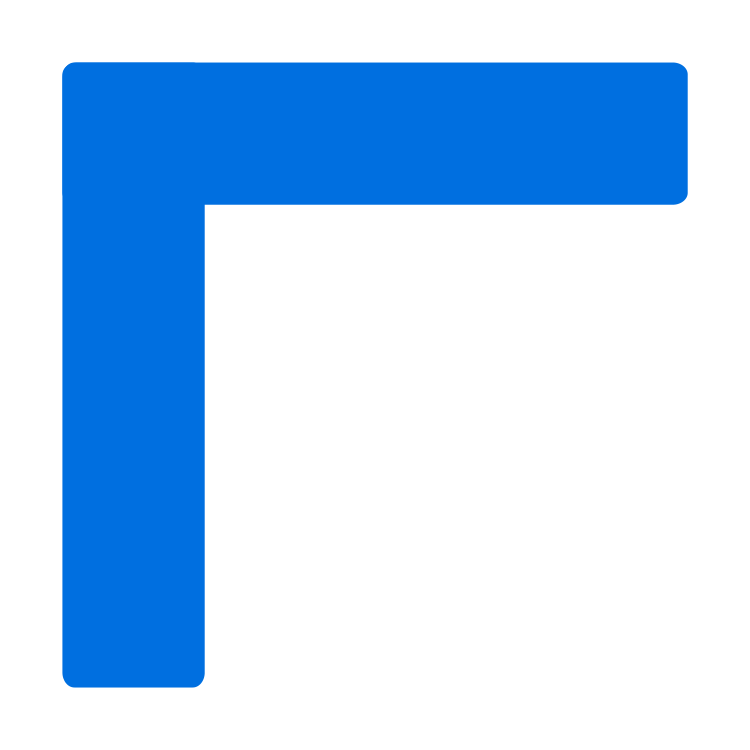 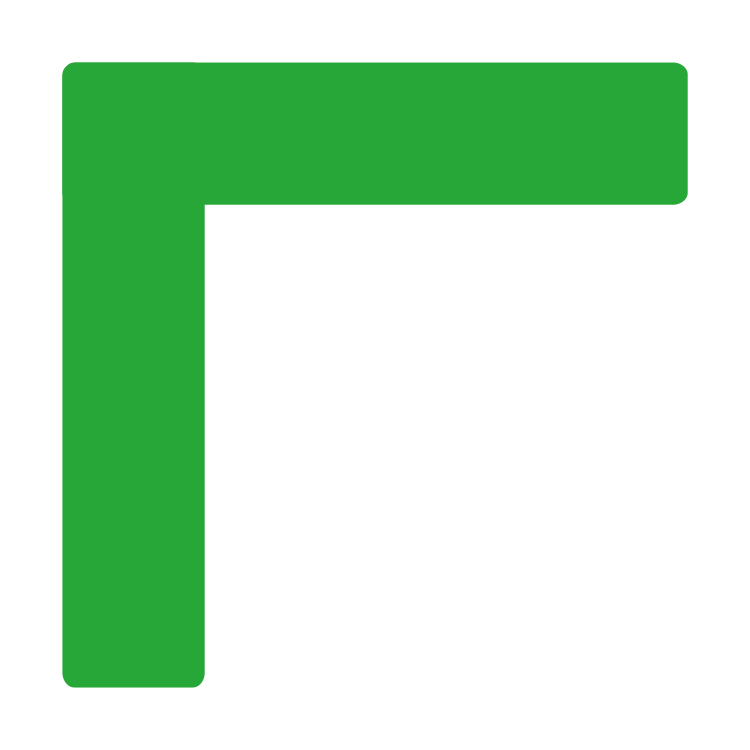 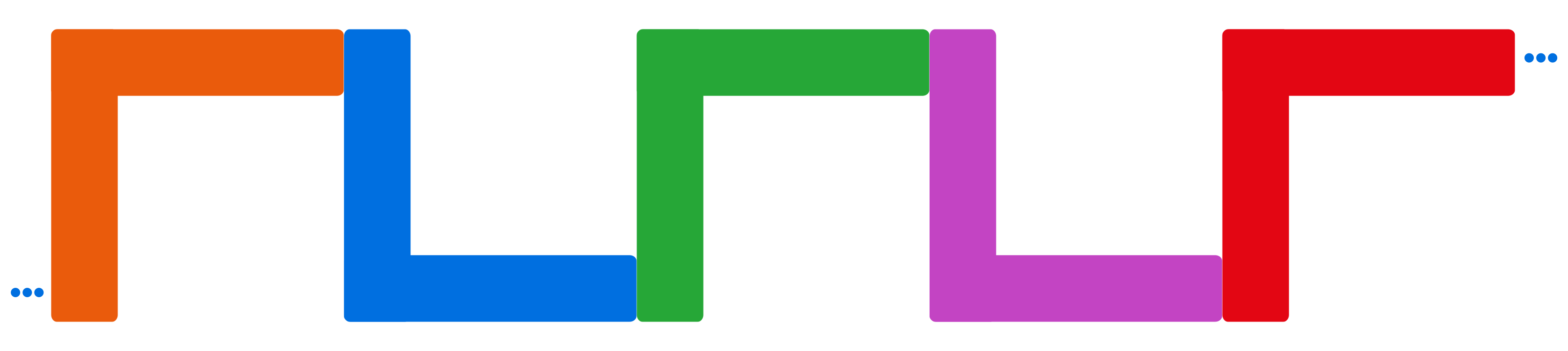 HerkunftBausteineVorkommen z.B.pflanzliche EiweißeAminosäurenHülsenfrüchte [z.B. Soja, Bohnen, Erbsen, Linsen], Vollkornbrot usw.tierische EiweißeAminosäurenKäse, Milch und Milchprodukte, Fisch, Fleisch ...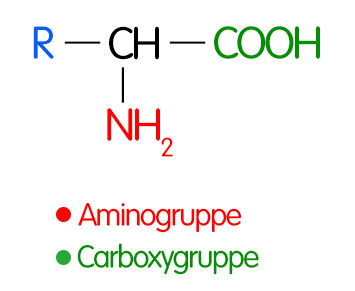 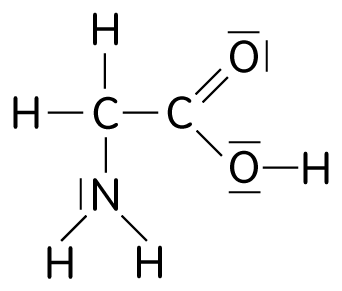 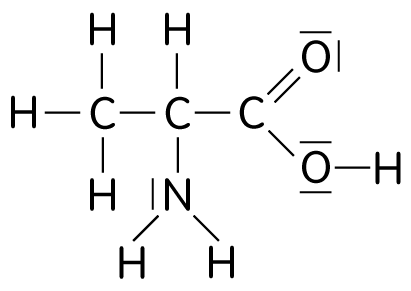 Aminosäurestruktur allgemein [R = Molekülrest]2-Aminoethansäure
Glycin [Gly]2-Aminopropansäure
Alanin [Ala]AminosäureR = ...AminosäureR = ...Asparagin [Asp]– CH2CONH2Cystein [Cys]– CH2SHGlutamin [Gln]– CH2CH2CONH2Glutaminsäure [Glu]– CH2CH2COOHHistidin [His]– CH2 (C3H3N2)Lysin [Lys]– CH2CH2CH2–CH2NH2Phenylalanin [Phe]– CH2 (C6H5)Valin [Val]– CH2 (CH3)2